СОЦИАЛЬНО-ПСИХОЛОГИЧЕСКОЕ ТЕСТИРОВАНИЕ 2023Родителям и обучающимся 7-11 классов школы о социально-психологическом тестировании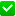 С какой целью проводится СОЦИАЛЬНО-ПСИХОЛОГИЧЕСКОЕ ТЕСТИРОВАНИЕ (далее - СПТ) обучающихся?СПТ позволяет оценить процесс становления личности обучающегося. Нормальное взросление и развитие – это достижение поставленных целей, получение образования и выход в самостоятельную жизнь. Однако этот процесс может нарушаться. СПТ позволяет вовремя заметить возникающие проблемы в развитии и предложить своевременную помощь обучающемуся и его семье.СПТ носит, прежде всего, профилактический характер, и призвано удержать подростков и молодежь от проб и потребления ПАВ.СПТ является необходимой мерой социального контроля и предупреждения распространения рискованных форм поведения в подростковой и молодежной среде.С какого возраста проводится СПТ?
В СПТ принимают участие лица, достигшие возраста 13 лет (с 7 класса) исключительно при наличии письменного добровольного информированного согласия одного из родителей (законного представителя). Обучающиеся в возрасте 15 лет и старше дают добровольное информированное согласие на участие в СПТ самостоятельно.Могут ли быть негативные последствия по результатам СПТ?В соответствии с законодательством СПТ является строго конфиденциальным. Личные данные ребенка кодируются. По индивидуальным запросам родители и сами обучающиеся по достижении 15 лет имеют право быть ознакомленными с результатами тестирования у школьного психолога.Для чего это нужно и что дают результаты теста?Чтобы понять какие социально-психологические факторы не позволяют подростку преодолевать препятствия, возникающие на пути его личностного становления и развития, разработать индивидуальный профилактический маршрут, развить в дальнейшем механизмы психологической защиты. Результаты СПТ не являются основанием для применения каких-либо мер дисциплинарного наказания!СПТ позволяет выявлять исключительно психологические факторы риска возможного вовлечения в зависимое поведение, связанные с дефицитом ресурсов психологической устойчивости личности.
 СПТ пройдет в школе с 01.10.2023 по 01.11.2023. Согласия для родителей (законных представителей) и обучающихся старше 15 лет прикрепляем.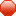 Уважаемые родители учащихся 7-11 классов,информируем вас об организации проведения социально-психологического тестирования обучающихся в образовательных организациях Алтайского края в 2022-2023 годуИнформируем вас о том, что с 1 октября 2023 года по 1 ноября 2022 года, в соответствии приказом Министерства просвещения Российской Федерации от 20.02.2020 № 59 «Об утверждении Порядка проведения социально-психологического тестирования лиц, обучающихся в общеобразовательных организациях и профессиональных образовательных организациях» для выявления рисков социально-психологических условий, формирующих психологическую готовность к зависимому поведению, а также вероятность вовлечения в зависимое поведение подростков и молодежи на территории РФ проводится обязательное единовременное социально-психологическое тестирование (далее – СПТ).Участники: учащиеся 7-11 классов в возрасте от 13 лет и старше.Предлагаем вам ознакомиться с более подробной информацией о социально-психологическом тестировании в приложении.Памятка для родителей (законных представителей) учащихся по организации проведения социально-психологического тестирования учащихся в 2022 годуУважаемые родители!Вы, безусловно, — самые близкие и значимые для ребенка люди. Вы стремитесь быть успешными родителями. Вы испытываете тревогу и беспокойство за будущее и настоящее своего ребенка. Это здоровые эмоции, они заставляют действовать, своевременно прояснять то, что Вас беспокоит.Здоровье ребенка – самое большое счастье для родителей. Но, к сожалению, все больше и больше подростков вовлекают в употребление табака, алкоголя и наркотиков (далее ПАВ-психоактивные вещества).Сегодня Вашему ребенку могут предложить наркотики в любом месте. Большой процент школьников сообщают, что подвергаются давлению со стороны сверстников, побуждающих их принимать ПАВ. Вокруг слишком много наркотиков, чтобы успокаивать себя соображениями вроде: «С моим ребенком такого случиться не может».Родителям, как правило, бывает сложно обнаружить ранний опыт употребления наркотиков ребенком, пока употребление еще не переросло в необратимую стадию – болезнь, пока не сформировалась зависимость.Социально-психологическое тестирование (далее – СПТ) носит, прежде всего, профилактический характер, и призвано удержать молодежь от первых «экспериментов» с наркотиками.Акцентируем Ваше внимание, что социально-психологическое тестирование является добровольным и анонимным:—  СПТ принимают участие только те дети в возрасте 13 лет и старше, которые дали письменное информированное согласие. Если ребенку нет 15 лет, он участвует в тестировании исключительно при наличии письменного информированного согласия одного из родителей (законных представителей).   Родители (законные представители) учащихся допускаются в аудитории во время тестирования в качестве наблюдателей;—  личные данные ребенка кодируются. Конфиденциальность при проведении СПТ и хранении информированных согласий обеспечивает директор образовательной организации;— соблюдать конфиденциальность при хранении и использовании результатов тестирования обязаны органы исполнительной власти.Каждый родитель имеет право на получение информации о результатах тестирования своего ребенка, не достигшего 15 лет. Дети, старше 15 лет, могут обратиться самостоятельно. Свои результаты (конфиденциально) подросток 15 лет и старше или родитель ребенка до 15 лет может обсудить вместе со школьным психологом или психологом Центра психолого-педагогической и медико-социальной помощи, чтобы разработать индивидуальный профилактический маршрут.ЦЕЛЬ. Исследование ориентировано на выявление отношения подростка к своей жизни, переживанию трудностей, разногласий с другими людьми и жизненных неприятностей, а также их преодолению. Тем самым позволяет оценить процесс становления личности обучающегося.  С помощью тестирования так же оценивается вероятность вовлечения подростков в зависимое поведение на основе соотношения факторов риска и факторов защиты, воздействующих на них.1. Форма проведения тестирования: онлайн анкетирование.2. Методика НЕ выявляет употребляющих психоактивные вещества. Она исследует социально-психологическую ситуацию развития обучающегося.3. Методика является опросом мнений и НЕ оценивает самих детей!4. Конфиденциальность! При прохождении тестирования учащемуся присваивается индивидуальный код, по которому он сможет заполнять тест, не указывая своих персональных данных!ВАЖНО!Социально-психологическое тестирование – это часть профилактической работы в школе, позволяющая эффективно планировать направления и цели профилактической деятельности, которые будут полезны для обучающимся и родителей. 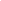 Результаты тестирования!По завершению тестирования, после обработки результатов, обучающиеся или родители (законные представители) могут обратиться за получением кратких результатов теста, а при необходимости получить более подробные рекомендации по минимизации влияния факторов риска и актуализации факторов защиты к психологу образовательной организации.Заключений о наркопотребления или наркозависимости НЕ делается.Уважаемые родители!Мы предлагаем Вам включиться в работу по ранней профилактике вовлечения подростков в употребление наркотиков и просим Вас дать согласие на участие Ваших детей в тестировании.Нужно ли тестирование Вам, Вашей семье?Да – если Вы понимаете значимость этой проблемы и необходимость активных действий в этой ситуации.Вы можете сами проявить инициативу – предложите ребенку участвовать в программе социально-психологического тестирования!Не стесняйтесь этого – любая профилактика в ваших интересах!Помните: чем раньше Вы заметите неладное, тем легче будет справиться с бедой. Проблему легче предотвратить, чем справиться с ней!